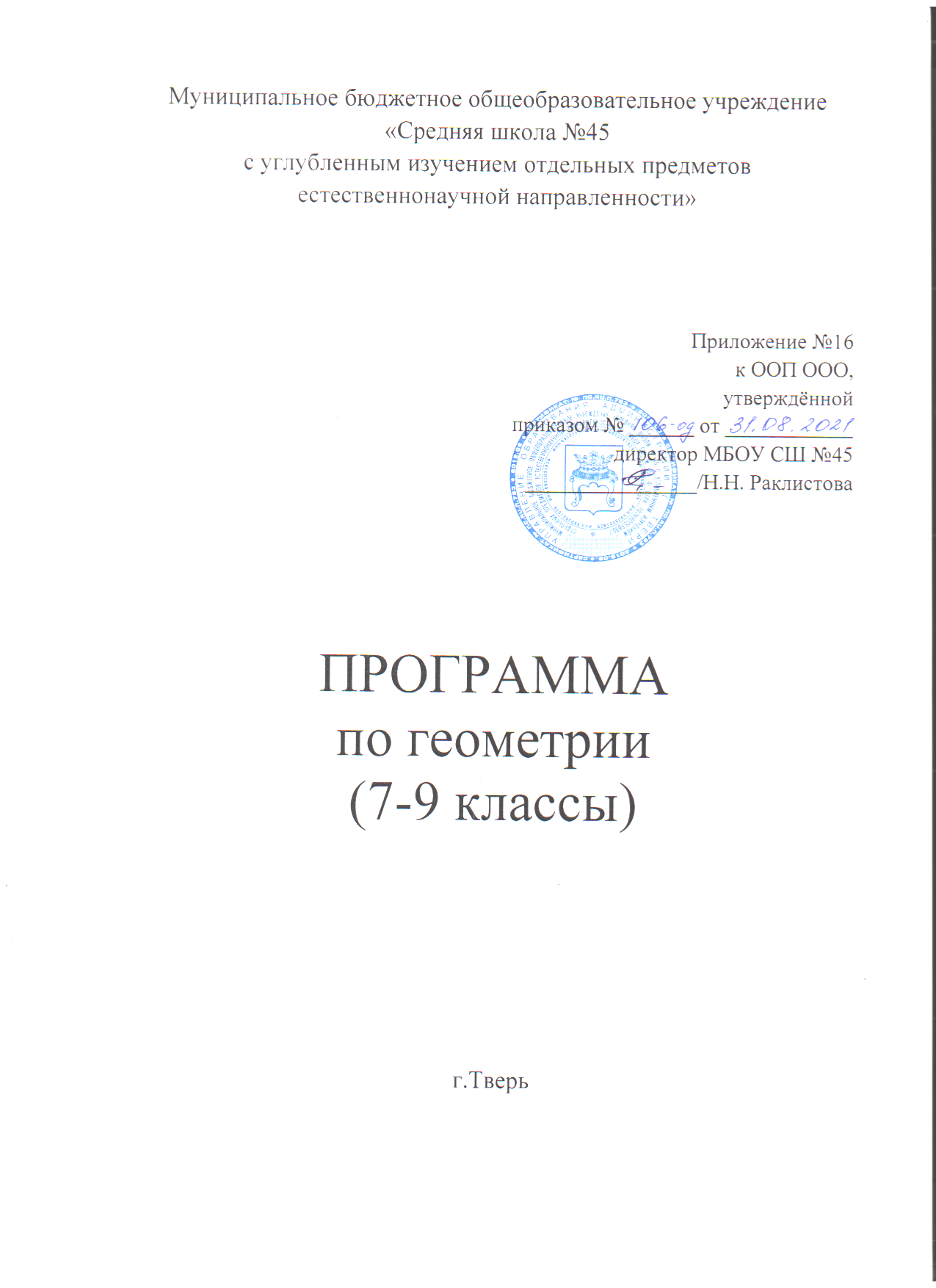 1. Планируемые  результаты освоения учебного предметаИзучение геометрии  в основной школе дает возможность обучающимся достичь следующих результатов развития: I	В  личностном направлении:           •	 умение ясно, точно, грамотно излагать свои мысли в устной и письменной              речи, понимать смысл поставленной задачи, выстраивать аргументацию, приводить            примеры и контрпримеры; критичность мышления, умение распознавать логически некорректные   высказывания, отличать гипотезу от факта;представление о математической науке как сфере человеческой деятельности, об этапах ее развития, о ее значимости для развития цивилизации;креативность мышления, инициатива, находчивость, активность при решении математических задач;умение контролировать процесс и результат учебной математической деятельности;способность к эмоциональному восприятию математических объектов, задач, решений, рассуждений;I I	В метапредметном  направлении:первоначальные представления об идеях и о методах математики как универсальном языке науки и техники, средстве моделирования явлений и процессов;умение видеть математическую задачу в контексте проблемной ситуации в других дисциплинах, в окружающей жизни;умение находить в различных источниках информацию, необходимую для решения математических проблем, представлять ее в понятной форме, принимать решение в условиях неполной и избыточной, точной и вероятностной информации;умение понимать и использовать математические средства наглядности (графики, диаграммы, таблицы, схемы и др.) для иллюстрации, интерпретации, аргументации;умение выдвигать гипотезы при решении учебных задач, понимать необходимость их проверки;умение применять индуктивные и дедуктивные способы рассуждений, видеть различные стратегии решения задач;понимание сущности алгоритмических предписаний и умение действовать в соответствии с предложенным алгоритмом;умение самостоятельно ставить цели, выбирать и создавать алгоритмы для решения учебных математических проблем;умение планировать и осуществлять деятельность, направленную на решение задач исследовательского характера;Ш     В предметном направлении:овладение базовым понятийным аппаратом по основным разделам содержания, представление об основных изучаемых понятиях как важнейших математических моделях, позволяющих описывать и изучать реальные процессы и явления;умение работать с математическим текстом (анализировать, извлекать необходимую информацию), грамотно применять математическую терминологию и символику, использовать различные языки математики;умение проводить классификации, логические обоснования, доказательства математических утверждений;умение распознавать виды математических утверждений (аксиомы, определения, теоремы и др.), прямые и обратные теоремы;овладение геометрическим языком, умение использовать его для описания предметов окружающего мира, развитие пространственных представлений и изобразительных умений, приобретение навыков геометрических построений;усвоение систематических знаний о плоских фигурах и их свойствах, а также на наглядном уровне — о простейших пространственных телах, умение применять систематические знания о них для решения геометрических и практических задач;умения измерять длины отрезков, величины углов, использовать формулы для нахождения периметров, площадей и объемов геометрических фигур;умение применять изученные понятия, результаты, методы для решения задач практического характера и задач из смежных дисциплин с использованием при необходимости справочных материалов, калькулятора, компьютера.Наглядная геометрияГеометрические фигурыОперировать на базовом уровне понятиями: фигура, точка, отрезок, прямая, луч, ломаная, угол, многоугольник, треугольник и четырёхугольник, прямоугольник и квадрат, окружность и круг, прямоугольный параллелепипед, куб, шар. Изображать изучаемые фигуры от руки и с помощью линейки и циркуля.В повседневной жизни и при изучении других предметов:решать практические задачи с применением простейших свойств фигур. Измерения и вычислениявыполнять измерение длин, расстояний, величин углов, с помощью инструментов для измерений длин и углов;вычислять площади прямоугольников. В повседневной жизни и при изучении других предметов:вычислять расстояния на местности в стандартных ситуациях, площади прямоугольников;выполнять простейшие построения и измерения на местности, необходимые в реальной жизни История математикиописывать отдельные выдающиеся результаты, полученные в ходе развития математики как науки;знать примеры математических открытий и их авторов, в связи с отечественной и всемирной историейНаглядная геометрияГеометрические фигурыОперировать понятиями фигура, точка, отрезок, прямая, луч, ломаная, угол, многоугольник, треугольник и четырёхугольник, прямоугольник и квадрат, окружность и круг, прямоугольный параллелепипед, куб, призма, шар, пирамида, цилиндр, конус; извлекать, интерпретировать и преобразовывать информацию о геометрических фигурах, представленную на чертежахизображать изучаемые фигуры от руки и с помощью линейки, циркуля, компьютерных инструментов.В повседневной жизни и при изучении других предметов:решать практические задачи с применением простейших свойств фигур Измерения и вычислениявыполнять измерение длин, расстояний, величин углов, с помощью инструментов для измерений длин и углов;вычислять площади прямоугольников, квадратов, объёмы прямоугольных параллелепипедов, кубов.В повседневной жизни и при изучении других предметов:вычислять расстояния на местности в стандартных ситуациях, площади участков прямоугольной формы, объёмы комнат;выполнять простейшие построения на местности, необходимые в реальной жизни; оценивать размеры реальных объектов окружающего мираИстория математикиХарактеризовать вклад выдающихся математиков в развитие математики и иных научных областейВыпускник научится в 7-9 классах (для использования в повседневной жизни и обеспечения возможности успешного продолжения образования на базовом уровне)Геометрические фигурыОперировать на базовом уровне понятиями геометрических фигур;извлекать информацию о геометрических фигурах, представленную на чертежах в явном виде;применять для решения задач геометрические факты, если условия их применения заданы в явной форме;решать задачи на нахождение геометрических величин по образцам или алгоритмам. В повседневной жизни и при изучении других предметов:использовать свойства геометрических фигур для решения типовых задач, возникающих в ситуациях повседневной жизни, задач практического содержанияиспользовать отношения для решения простейших задач, возникающих в реальной жизниИзмерения и вычисленияВыполнять измерение длин, расстояний, величин углов, с помощью инструментов для измерений длин и углов;применять формулы периметра, площади и объёма, площади поверхности отдельных многогранников при вычислениях, когда все данные имеются в условии;применять теорему Пифагора, базовые тригонометрические соотношения для вычисления длин, расстояний, площадей в простейших случаях.В повседневной жизни и при изучении других предметов:вычислять расстояния на местности в стандартных ситуациях, площади в простейших случаях, применять формулы в простейших ситуациях в повседневной жизниГеометрические построенияИзображать типовые плоские фигуры и фигуры в пространстве от руки и с помощью инструментов.В повседневной жизни и при изучении других предметов:выполнять простейшие построения на местности, необходимые в реальной жизниГеометрические преобразованияСтроить фигуру, симметричную данной фигуре относительно оси и точки.В повседневной жизни и при изучении других предметов:распознавать движение объектов в окружающем мире;распознавать симметричные фигуры в окружающем миреВекторы и координаты на плоскостиОперировать на базовом уровне понятиями вектор, сумма векторов, произведение вектора на число, координаты на плоскости;определять приближённо координаты точки по её изображению на координатной плоскости.В повседневной жизни и при изучении других предметов: использовать векторы для решения простейших задач на определение скорости относительного движенияИстория математикиОписывать отдельные выдающиеся результаты, полученные в ходе развития математики как науки;знать примеры математических открытий и их авторов, в связи с отечественной и всемирной историей;понимать роль математики в развитии РоссииВыпускник получит возможность научиться в 7-9 классах для обеспечения возможности успешного продолжения образования на базовом и углублённом уровняхГеометрические фигурыОперировать понятиями геометрических фигур; извлекать, интерпретировать и преобразовывать информацию о геометрических фигурах, представленную на чертежах;применять геометрические факты для решения задач, в том числе, предполагающих несколько шагов решения; формулировать в простейших случаях свойства и признаки фигур;доказывать геометрические утверждениявладеть стандартной классификацией плоских фигур (треугольников и четырёхугольников).В повседневной жизни и при изучении других предметов:использовать свойства геометрических фигур для решения задач практического характера и задач из смежных дисциплинОтношенияОперировать понятиями: равенство фигур, равные фигуры, равенство треугольников, параллельность прямых, перпендикулярность прямых, углы между прямыми, перпендикуляр, наклонная, проекция, подобие фигур, подобные фигуры, подобные треугольники; применять теорему Фалеса и теорему о пропорциональных отрезках при решении задач;характеризовать взаимное расположение прямой и окружности, двух окружностей.В повседневной жизни и при изучении других предметов: использовать отношения для решения задач, возникающих в реальной жизниИзмерения и вычисленияОперировать представлениями о длине, площади, объёме как величинами. Применять теорему Пифагора, формулы площади, объёма при решении многошаговых задач, в которых не все данные представлены явно, а требуют вычислений, оперировать более широким количеством формул длины, площади, объёма, вычислять характеристики комбинаций фигур (окружностей и многоугольников) вычислять расстояния между фигурами, применять тригонометрические формулы для вычислений в более сложных случаях, проводить вычисления на основе равновеликости и равносоставленности;проводить простые вычисления на объёмных телах;формулировать задачи на вычисление длин, площадей и объёмов и решать их. В содержании есть ещё и теорема синусов и косинусов. Либо там убрать . либо здесь добавитьВ повседневной жизни и при изучении других предметов:проводить вычисления на местности;применять формулы при вычислениях в смежных учебных предметах, в окружающей действительностиГеометрические построенияИзображать геометрические фигуры по текстовому и символьному описанию;свободно оперировать чертёжными инструментами в несложных случаях, выполнять построения треугольников, применять отдельные методы построений циркулем и линейкой и проводить простейшие исследования числа решений;изображать типовые плоские фигуры и объемные тела с помощью простейших компьютерных инструментов.В повседневной жизни и при изучении других предметов: выполнять простейшие построения на местности, необходимые в реальной жизни; оценивать размеры реальных объектов окружающего мираПреобразованияОперировать понятием движения и преобразования подобия, владеть приёмами построения фигур с использованием движений и преобразований подобия, применять полученные знания и опыт построений в смежных предметах и в реальных ситуациях окружающего мира; строить фигуру, подобную данной, пользоваться свойствами подобия для обоснования свойств фигур;применять свойства движений для проведения простейших обоснований свойств фигур.В повседневной жизни и при изучении других предметов:применять свойства движений и применять подобие для построений и вычислений Векторы и координаты на плоскостиОперировать понятиями вектор, сумма, разность векторов, произведение вектора на число, угол между векторами, скалярное произведение векторов, координаты на плоскости, координаты вектора;выполнять действия над векторами (сложение, вычитание, умножение на число), вычислять скалярное произведение, определять в простейших случаях угол между векторами, выполнять разложение вектора на составляющие, применять полученные знания в физике, пользоваться формулой вычисления расстояния между точками по известным координатам, использовать уравнения фигур для решения задач;применять векторы и координаты для решения геометрических задач на вычисление длин, углов.В повседневной жизни и при изучении других предметов: использовать понятия векторов и координат для решения задач по физике, географии и другим учебным предметамИстория математикиХарактеризовать вклад выдающихся математиков в развитие математики и иных научных областей;понимать роль математики в развитии РоссииМетоды математикиИспользуя изученные методы, проводить доказательство, выполнять опровержение;Выбирать изученные методы и их комбинации для решения математических задач;использовать математические знания для описания закономерностей в окружающей действительности и произведениях искусства;применять простейшие программные средства и электронно-коммуникационные системы при решении математических задач.2. Содержание учебного предметаНаглядная геометрияФигуры в окружающем мире. Наглядные представления о фигурах на плоскости: прямая, отрезок, луч, угол, ломаная, многоугольник, окружность, круг. Четырехугольник, прямоугольник, квадрат. Треугольник, виды треугольников. Правильные многоугольники. Изображение основных геометрических фигур. Взаимное расположение двух прямых, двух окружностей, прямой и окружности. Длина отрезка, ломаной. Единицы измерения длины. Построение отрезка заданной длины. Виды углов. Градусная мера угла. Измерение и построение углов с помощью транспортира.Периметр многоугольника. Понятие площади фигуры; единицы измерения площади. Площадь прямоугольника, квадрата. Приближенное измерение площади фигур на клетчатой бумаге. Равновеликие фигуры.Наглядные представления о пространственных фигурах: куб, параллелепипед, призма, пирамида, шар, сфера, конус, цилиндр. Изображение пространственных фигур. Примеры сечений. Многогранники. Правильные многогранники. Примеры разверток многогранников, цилиндра и конуса. Понятие объема; единицы объема. Объем прямоугольного параллелепипеда, куба.Понятие о равенстве фигур. Центральная, осевая и зеркальная симметрии. Изображение симметричных фигур.Решение практических задач с применением простейших свойств фигур.Содержание курса геометрии в 7–9 классахГеометрические фигурыФигуры в геометрии и в окружающем миреГеометрическая фигура. Формирование представлений о метапредметном понятии «фигура».  Точка, линия, отрезок, прямая, луч, ломаная, плоскость, угол, биссектриса угла и её свойства, виды углов, многоугольники, круг.Осевая симметрия геометрических фигур. Центральная симметрия геометрических фигур.МногоугольникиМногоугольник, его элементы и его свойства. Распознавание некоторых многоугольников. Выпуклые и невыпуклые многоугольники. Правильные многоугольники.Треугольники. Высота, медиана, биссектриса, средняя линия треугольника. Равнобедренный треугольник, его свойства и признаки. Равносторонний треугольник. Прямоугольный, остроугольный, тупоугольный треугольники. Внешние углы треугольника. Неравенство треугольника.Четырёхугольники. Параллелограмм, ромб, прямоугольник, квадрат, трапеция, равнобедренная трапеция. Свойства и признаки параллелограмма, ромба, прямоугольника, квадрата. Окружность, кругИх элементы и свойства; центральные и вписанные углы. Касательная и секущая к окружности, их свойства. Вписанные и описанные окружности для треугольников, четырёхугольников, правильных многоугольников. Геометрические фигуры в пространстве (объёмные тела)Многогранник и его элементы. Названия многогранников с разным положением и количеством граней. Первичные представления о пирамиде, параллелепипеде, призме, сфере, шаре, цилиндре, конусе, их элементах и простейших свойствах. ОтношенияРавенство фигурСвойства равных треугольников. Признаки равенства треугольников. Параллельность прямыхПризнаки и свойства параллельных прямых. Аксиома параллельности Евклида. Теорема Фалеса.Перпендикулярные прямыеПрямой угол. Перпендикуляр к прямой. Наклонная, проекция. Серединный перпендикуляр к отрезку. Свойства и признаки перпендикулярности. ПодобиеПропорциональные отрезки, подобие фигур. Подобные треугольники. Признаки подобия. Взаимное расположение прямой и окружности, двух окружностей.Измерения и вычисленияВеличиныПонятие величины. Длина. Измерение длины. Единицы измерения длины. Величина угла. Градусная мера угла. Понятие о площади плоской фигуры и её свойствах. Измерение площадей. Единицы измерения площади.Представление об объёме и его свойствах. Измерение объёма. Единицы измерения объёмов.Измерения и вычисленияИнструменты для измерений и построений; измерение и вычисление углов, длин (расстояний), площадей. Тригонометрические функции острого угла в прямоугольном треугольнике Тригонометрические функции тупого угла. Вычисление элементов треугольников с использованием тригонометрических соотношений. Формулы площади треугольника, параллелограмма и его частных видов, формулы длины окружности и площади круга. Сравнение и вычисление площадей. Теорема Пифагора. Теорема синусов. Теорема косинусов.РасстоянияРасстояние между точками. Расстояние от точки до прямой. Расстояние между фигурами. Геометрические построенияГеометрические построения для иллюстрации свойств геометрических фигур. Инструменты для построений: циркуль, линейка, угольник. Простейшие построения циркулем и линейкой: построение биссектрисы угла, перпендикуляра к прямой, угла, равного данному, Построение треугольников по трём сторонам, двум сторонам и углу между ними, стороне и двум прилежащим к ней углам.Деление отрезка в данном отношении.Геометрические преобразования ПреобразованияПонятие преобразования. Представление о метапредметном понятии «преобразование». Подобие.ДвиженияОсевая и центральная симметрия, поворот и параллельный перенос. Комбинации движений на плоскости и их свойства. Векторы и координаты на плоскостиВекторыПонятие вектора, действия над векторами, использование векторов в физике, разложение вектора на составляющие, скалярное произведение. КоординатыОсновные понятия, координаты вектора, расстояние между точками. Координаты середины отрезка. Уравнения фигур.Применение векторов и координат для решения простейших геометрических задач.История математикиВозникновение математики как науки, этапы её развития. Основные разделы математики. Выдающиеся математики и их вклад в развитие науки.От земледелия к геометрии. Пифагор и его школа. Фалес, Архимед. Платон и Аристотель. Построение правильных многоугольников. Триссекция угла. Квадратура круга. Удвоение куба. История числа π. Золотое сечение. «Начала» Евклида. Л Эйлер, Н.И.Лобачевский. История пятого постулата.Геометрия и искусство. Геометрические закономерности окружающего мира.Астрономия и геометрия. Что и как узнали Анаксагор, Эратосфен и Аристарх о размерах Луны, Земли и Солнца. Расстояния от Земли до Луны и Солнца. Измерение расстояния от Земли до Марса. Роль российских учёных в развитии математики: Л.Эйлер. Н.И.Лобачевский, П.Л.Чебышев, С. Ковалевская, А.Н.Колмогоров. Математика в развитии России: Петр I, школа математических и навигацких наук, развитие российского флота, А.Н.Крылов. Космическая программа и М.В.Келдыш.3. Тематическое планирование с указанием количества часов, отводимых на освоение каждой темы.Тематическое планирование по геометрии, 7 класс(2 часа в неделю, 68 часов за учебный год,учебник - Л.С. Атанасян и др., Геометрия 7-9, М. «Просвещение» 2018г.)Тематическое планирование по геометрии, 8 класс(2 часа в неделю, 68 часов за учебный год,учебник - Л.С. Атанасян и др., Геометрия 7-9, М. «Просвещение» 2018г.)Тематическое планирование по геометрии, 9 класс(2 часа в неделю, 68 часов за учебный год,учебник - Л.С. Атанасян и др., Геометрия 7-9, М. «Просвещение» 2018г.) № п/п№ п/пТема урокаКоличество часовДатаГлава I.  Начальные геометрические сведения (11 часов)Глава I.  Начальные геометрические сведения (11 часов)Глава I.  Начальные геометрические сведения (11 часов)Глава I.  Начальные геометрические сведения (11 часов)Глава I.  Начальные геометрические сведения (11 часов)Прямая и отрезок1Луч и угол1Сравнение отрезков и углов1Измерение отрезков1Измерение углов1Решение задач по теме: «Измерение отрезков и углов»1Смежные и вертикальные углы1Перпендикулярные прямые1Решение задач по теме: «Начальные геометрические сведения»1Контрольная работа № 1 по теме «Начальные геометрические сведения»1Работа над ошибками1Глава II Треугольники (18 часов)Глава II Треугольники (18 часов)Глава II Треугольники (18 часов)Глава II Треугольники (18 часов)Глава II Треугольники (18 часов)Треугольники1Первый признак равенства треугольников1Первый признак равенства треугольников (решение задач)1Медианы, биссектрисы и высоты треугольника 1Свойства равнобедренного треугольника1Решение задач по теме «Равнобедренный треугольник».118-19.7-8.Второй признак равенства треугольников2Третий признак равенства треугольников1Решение задач «Признаки равенства треугольников»1Окружность1Примеры задач на построение 1Решение задач на построение1Решение задач на применение признаков равенства треугольников1Решение задач на построение1Решение задач по теме: «Треугольники»1Контрольная работа  № 2 по теме «Треугольники. Признаки равенства треугольников»1Работа над ошибками1Глава III Параллельные прямые (13 часов)Глава III Параллельные прямые (13 часов)Глава III Параллельные прямые (13 часов)Глава III Параллельные прямые (13 часов)Глава III Параллельные прямые (13 часов)Признаки параллельности прямых	1Решение задач по теме: «Признаки параллельности прямых»1Аксиома параллельных прямых133-34.4-5.Решение задач по теме «Параллельные прямые»235-36.6-7.Свойства параллельных прямых237-38.8-9.Решение задач по теме «Параллельные прямые»239-40.10-11.Решение задач2Контрольная работа № 3  по теме «Параллельные прямые»1Работа над ошибками1Глава IV Соотношения между сторонами и углами треугольника (19 часов)Глава IV Соотношения между сторонами и углами треугольника (19 часов)Глава IV Соотношения между сторонами и углами треугольника (19 часов)Глава IV Соотношения между сторонами и углами треугольника (19 часов)Глава IV Соотношения между сторонами и углами треугольника (19 часов)Сумма углов треугольника1Сумма углов треугольника (решение задач)145-46.3-4.Соотношения между сторонами и углами треугольника2Неравенство треугольника1Неравенство треугольника (решение задач)1Контрольная работа №4 «Сумма углов треугольника.  Соотношение между сторонами и углами треугольника»1Работа над ошибками1Прямоугольные треугольники и некоторые их свойства1Решение задач на применение свойств прямоугольных треугольников1Признаки равенства прямоугольных треугольников1Прямоугольный треугольник. Решение задач.1Расстояние от точки до прямой. Расстояние между параллельными прямыми.1Построение треугольника по трем элементам1Построение треугольника по трем элементам. Решение задач.1Решение задач на построение1Решение задач по теме: «Прямоугольный треугольник»1Контрольная работа №5 «Прямоугольный треугольник. Построение треугольника по трем элементам»1Работа над ошибками1Повторение (7 часов)Повторение (7 часов)Повторение (7 часов)Повторение (7 часов)Повторение (7 часов)Начальные геометрические сведения1Признаки равенства треугольников. Равнобедренный треугольник.1Параллельные прямые165-66.4-5.Соотношения между сторонами и углами треугольника2Задачи на построение1Итоговый контрольный тест1№ п/п№ п/пТема урокаКоличество часовДата11Повторение (1 час)1Глава V. Четырехугольники (14 часов)Глава V. Четырехугольники (14 часов)Глава V. Четырехугольники (14 часов)Глава V. Четырехугольники (14 часов)Глава V. Четырехугольники (14 часов)2-31-2Многоугольники.24-63-5Параллелограмм.37-96-8Трапеция.3109Прямоугольник.111-1210-11Ромб и квадрат.213-1412-13Осевая и центральная симметрия21514Контрольная работа № 1 по теме «Четырехугольники».1Глава VI.  Площадь. (14 часов)Глава VI.  Площадь. (14 часов)Глава VI.  Площадь. (14 часов)Глава VI.  Площадь. (14 часов)Глава VI.  Площадь. (14 часов)16-171-2Площадь многоугольника.218-193-4Площадь параллелограмма.220-215-6Площадь треугольника.222-237-8Площадь трапеции.224-269-11Теорема Пифагора.327-2812-13Решение задач по теме «Теорема Пифагора. Площадь.».22914Контрольная работа  № 2 по теме «Площадь»1Глава VII   Подобные треугольники   (19 часов)Глава VII   Подобные треугольники   (19 часов)Глава VII   Подобные треугольники   (19 часов)Глава VII   Подобные треугольники   (19 часов)Глава VII   Подобные треугольники   (19 часов)30-311-2Определение подобных треугольников	232-363-7Признаки подобия треугольников5378Контрольная работа № 3  по теме «Признаки подобия треугольников»138-399-10Средняя линия треугольника240-4111-12Пропорциональные отрезки в прямоугольном треугольнике242-4313-14Решение практических задач.244-4715-18Соотношение между сторонами и углами прямоугольного треугольника44819Контрольная работа № 4  по теме «Применение подобия к решению задач»1Глава VIII  Окружность. (17 часов.)Глава VIII  Окружность. (17 часов.)Глава VIII  Окружность. (17 часов.)Глава VIII  Окружность. (17 часов.)Глава VIII  Окружность. (17 часов.)49-511-3Касательная к окружности.352-554-7Центральные и вписанные углы.456-588-10Четыре замечательные точки треугольника.359-6211-14Вписанная и описанная окружности463-6415-19Решение задач по теме: «Окружность».26517Контрольная работа №5 по теме: «Окружность»1Повторение (7 часов)Повторение (7 часов)Повторение (7 часов)Повторение (7 часов)Повторение (7 часов)66-671-2Повторение.2683Итоговый контрольный тест1№ п/п№ п/пТема урокаКоличество часовДата1-21-2Повторение (2 час)2Глава IX. Векторы (12 часов)Глава IX. Векторы (12 часов)Глава IX. Векторы (12 часов)Глава IX. Векторы (12 часов)Глава IX. Векторы (12 часов)31Понятие вектора. Равенство векторов.142Откладывание вектора от данной точки.153Сумма двух векторов. Закон сложения векторов. Правило параллелограмма.164Сумма нескольких векторов17-85-6Вычитание векторов297Произведение вектора на число110-118-9Применение векторов к решению задач21210Урок обобщения11311Контрольная работа № 1 по теме: «Векторы».11412Работа над ошибками1Глава X. Метод координат (10 часов).Глава X. Метод координат (10 часов).Глава X. Метод координат (10 часов).Глава X. Метод координат (10 часов).Глава X. Метод координат (10 часов).151Разложение вектора по двум неколлинеарным векторам.1162Координаты вектора.1173Связь между координатами вектора и координатой его начала и конца.1184Простейшие задачи в координатах.1195Решение задач.1206Уравнение линии на плоскости. Уравнение окружности.1217Уравнение прямой.1228Решение задач по теме: «Векторы и метод координат».1239Контрольная работа № 1 по теме: «Векторы и метод координат».12410Работа над ошибками1Глава XI. Соотношение между сторонами и углами треугольника. Скалярное произведение векторов (14 часов).Глава XI. Соотношение между сторонами и углами треугольника. Скалярное произведение векторов (14 часов).Глава XI. Соотношение между сторонами и углами треугольника. Скалярное произведение векторов (14 часов).Глава XI. Соотношение между сторонами и углами треугольника. Скалярное произведение векторов (14 часов).Глава XI. Соотношение между сторонами и углами треугольника. Скалярное произведение векторов (14 часов).251Синус, косинус и тангенс угла.126-272-3Основное тригонометрическое тождество. Формулы приведения. Формулы для вычисления координат точек.228-294-5Теорема о площади треугольника.2306Теорема синусов.1317Теорема косинусов.132-338-9Решение треугольников. Измерительные работы.23410Угол между векторами. Скалярное произведение векторов.13511Скалярное произведение в координатах. Свойства скалярного произведения.136-3712-13Решение задач по теме: «Соотношение между сторонами и углами треугольника. Скалярное произведение векторов».23814Контрольная работа № 2 по теме: «Соотношение между сторонами и углами треугольника. Скалярное произведение векторов».1Длина окружности и площадь круга (12 часов).Длина окружности и площадь круга (12 часов).Длина окружности и площадь круга (12 часов).Длина окружности и площадь круга (12 часов).Длина окружности и площадь круга (12 часов).391Анализ контрольной работы № 2.Правильный многоугольник.1402Окружность, описанная около правильного многоугольника.1413Окружность, вписанная в правильный многоугольник.1424Формулы для вычисления площади правильного многоугольника, его стороны и радиуса вписанной окружности.1435Построение правильных многоугольников.1446Решение задач по теме: «Правильный многоугольник».1457Длина окружности.1468Площадь круга.1479Площадь кругового сектора.148-4910-11Решение задач по теме: «Длина окружности и площадь круга».25012Контрольная работа № 3 по теме: «Длина окружности и площадь круга».1Движение (8 часов).Движение (8 часов).Движение (8 часов).Движение (8 часов).Движение (8 часов).511Анализ контрольной работы № 3.Отображение плоскости на себя.1522Понятие движения.1533Решение задач.1544Параллельный перенос.1555Поворот.156-576-7Решение задач по теме: «Движение».2588Контрольная работа №4 по теме: «Движение».1Начальные сведения из стереометрии (6 часов).Начальные сведения из стереометрии (6 часов).Начальные сведения из стереометрии (6 часов).Начальные сведения из стереометрии (6 часов).Начальные сведения из стереометрии (6 часов).59-611-3Анализ контрольной работы № 4Многогранники.362-644-6Тела и поверхности вращения3Повторение (4 часа).Повторение (4 часа).Повторение (4 часа).Повторение (4 часа).Повторение (4 часа).651Треугольники.1662Окружность.1673Четырехугольники.1684Итоговый тест.1